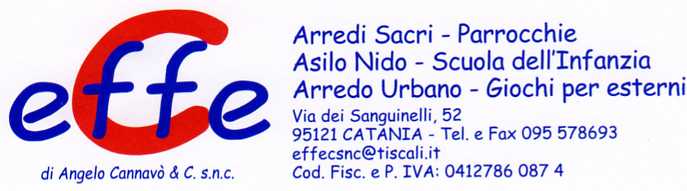 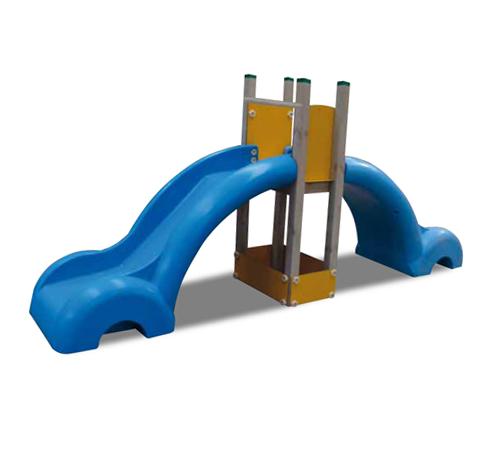 Descrizione:Torre nido. composta da una scala e da uno scivolo inpolipropilene colorato. Tutti i nostri legni sonorealizzati in pino nordico con impregnazione ecologicaa pressione che permette una protezione ottimale eduratura del legno all'esterno. Tutte le viti di fissaggiosono protette da tappi in PVC a forma di fiorellino.Area di ingombro: 350x100 cmArea di sicurezza: 26 mqAltezza pedana scivolo: 90 cmNote : QUESTA STRUTTURA NON RICHIEDE L'UTILIZZO DIPAVIMENTAZIONE ANTITRAUMA SE INSTALLATA SUPRATO.I colori delle attrezzature rappresentati nelleimmagini sono da considerarsi puramente indicativi.
Categoria: Castelli nido per esterniTipi di scuola: nido, maternaCodice: EP0247X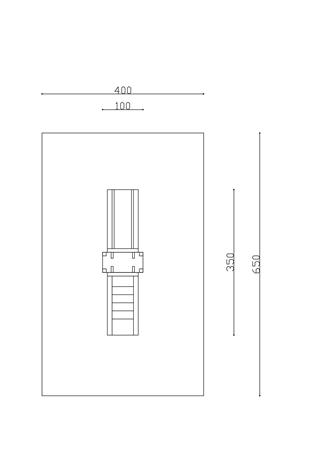 